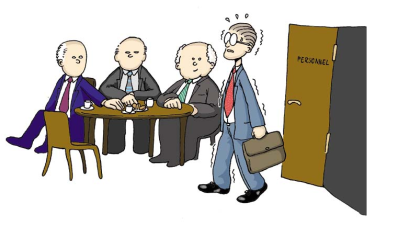 Directions:  Using the website found on the Edublog as well as the in-class discussion, retype the most common interview questions next to each number.  Then, in 5-7 sentences, answer each question thoroughly.  This will prepare you for future questions.  1)Tell me about yourselfMy name is Madison Kukla. I attend school at Lake Shore High School as a freshman. My favorite subjects in school are math and Spanish. I love anything that involves numbers and love learning a new and different language. I play volleyball and have played for my school for the past three years. I also played this year for Aerial Assault for their winter season. In my free time I like to play volleyball or be with my friends. Others say I am a leader and am good at explaining things. I am also very responsible and caring.
     There are many goals I would love to achieve in life. One goal of mine is to graduate High School with no lower than a 3.8 grade point average. I always work really hard to get good grades and I will be very happy and proud if I can accomplish that goal. Another one of my major goals is to travel. When I am older I want to travel the world, I would love to see all the different countries, and learn about their cultures. 2) If you were a piece of furniture or household appliance, what would you be and how would that benefit the company?I would be a book, because I am full of knowledge and can share my knowledge with others. This would benefit the company because I can bring new ideas to the table and can help my coworkers with solving problems.3) What is your long rage objective? My long rage objective is to become a teacher. This job will help me to fulfill my goal because it will be a learning experience for me. 4) Have you ever had a conflict with a teacher? How was it resolved?Yes, there has been a time where I have had a minor problem with a teacher. I had a really hard time understanding what the teacher was explaining. I would always work very hard with all my assignment, study hard and ask questions but I still did not understand the way she explained it and my grade was going down. To fix this problem I asked to talk to my teacher after class and told my teacher I was having a tough time understanding the way she explained and I did not want my grade to go down more. She explained it in a completely different way and I understood from there.5) What is your greatest weakness? My greatest weakness is in big groups, I become shy. I do not talk as much as I would with a small, familiar group of friends, and tend to blend in with the crowd. To overcome this weakness I have been trying to step out of my comfort zone. I have been pushing myself to speak more in bigger groups and express my opinions and thoughts. 6) What is your greatest strength?My greatest strength is I can always compromise. If there is a problem that cannot be solved, whether it is between me and someone else or two other people I am able to compromise. I can easily meet half way with someone. I am also good at reasoning and coming up with a solution to prevent further conflict.7) If you were a piece of candy or candy bar, what would you be and how would it benefit the company?If I were a type of candy I would be Sweet tarts because I am sweet. I am giving and do my best to treat everyone the absolute best I can. I hate seeing others upset and always try and brighten their day if I see that their down.8) If you had to live your life over again, what one thing would you change? If I had to live my life over again, I would not spend so much time on my phone. I would make sure that I would not become as involved with it and spend more time outside or doing something that can actually benefit me.9) What is the role of the teacher in a classroom?The role of a teacher in a classroom is to make sure the student’s have the best learning experience possible. It’s the teacher’s responsibility to make fun lessons that will help the students learn and understand the work. 10)  What should schools do for students?Schools should give students’ a positive learning experience, that makes them want to come back to school each day. Schools should give students lessons that the students will keep with them and remember forever.Two questions you might ask:When will I hear back from you?What will I be doing on a daily basis?